Znak: ZOZ.V.010/DZP/38/23                                                              Sucha Beskidzka dnia 03.07.2023r.         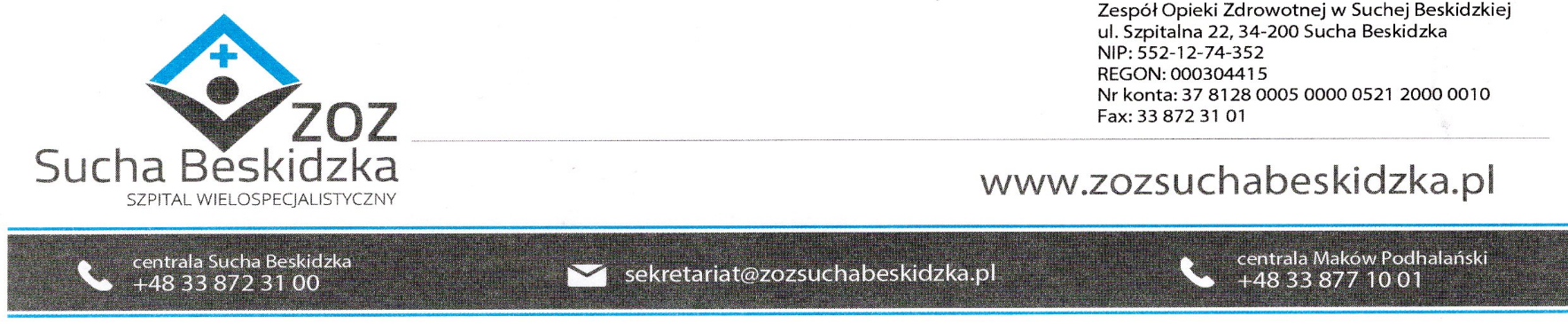 Dotyczy: Postepowania w trybie przetargu nieograniczonego Usługi odbioru, transportu i unieszkodliwiania odpadów medycznych  znak: ZOZ.V.010/DZP/38/23.Dyrekcja Zespołu Opieki Zdrowotnej w Suchej Beskidzkiej odpowiada na poniższe pytania:Prosimy o wyrażenie zgody na odbiór odpadów medycznych z punktów: Szpital w Suchej Beskidzkiej ul. Szpitalna 22 oraz Szpital w Makowie Podhalańskim ul. KASZTANOWA 17 z częstotliwością: 2 razy w tygodniu we wtorki i czwartki lub 1 raz w tygodniu w czwartki.                                                                                                                                         Odp. Zamawiający podtrzymuje zapisy SWZ